TULIS JUDUL PAPER DISINIPenulis Pertamaa,*, Penulis Keduaa, b, Penulis KetigabaInstansi penulis pertama, Alamat instansi penulis pertama, Kota, NegarabInstansi penulis kedua, Alamat instansi penulis kedua, Kota, Negara*Koresponden penulis (Alamat email) : xxxxx@xxx.comPENDAHULUANArtikel yang diterima berupa artikel yang dituliskan dalam Bahasa Indonesia, ataupun artikel berbahasa Ingrris. Teks artikel dibuat dengan tipe huruf TNR, ukuran huruf 11 dan 1 spasi, serta dibuat dalam dua kolom. Gambar atau tabel yang besar dapat dibuat dalam satu halaman penuh (1 kolom).Manuskrip ditulis lengkap sesuai pedoman penulisan dan terdiri dari judul, abstrak, kata kunci, dan teks utama yang terdiri dari pendahuluan, metode, hasil dan pembahasan, kesimpulan, ucapan terima kasih (jika ada), dan daftar pustaka.Pendahuluan dituliskan secara efektif, jelas dan memiliki susunan yang terstruktur. Pendahuluan juga mengandung state of the art overview penelitian ataupun urgensi penelitian, serta mengandung pernyataan analisis kesenjangan (gap analysis) yang jelas, serta menunjukkan kontribusi dan perbedaannya dengan penelitian-penelitian sejenis sebelumnya. Tjuan yang disajikan pada pendahuluan mengandung tujuan penelitian yang jelas dan spesifik..METODEPada bagian ini penulis menjelaskan metode yang digunakan dalam menjawab tujuan, prosedur penelitian yang dilakukan, serta analisis data. Prosedur eksperimen yang ditulis penulis harus disajikan dengan jelas. Penulis menuliskan rujukan yang benar (jika prosedur eksperimen merujuk ke paper sebelumnya). Deskripsi metode dan analisisnya harus dituliskan dengan jelas, baik secara narasi ataupun jika digambarkan dalam alur penelitian. Penulisan persamaan atau rumus perhitungan harus menggunakan fasilitas “Equation” dengan memberikan keterangan rumus sesuai dengan jelas. Penggunaan satuan diharapkan mengikuti standar penulisan ilmiah.Perangkat Lunak Perhitungan KataManuskrip terdiri dari minimal 2.000 kata and tidak melebihi 12 halaman, termasuk gambar dan tabel didalamnya. Manuskrip tidak mengandung appendix, dan manuskrip dibuat dalam format file Microsoft Office (.doc/.docx). Paper harus disiapkan dalam format kertas A4 (21cm x 29,7cm) dengan margin 3 cm untuk atas dan kiri, serta 2,5 cm untuk margin bawah dan kanan. Penulis tidak perlu untuk mengisi nomor halaman pada manuskrip. Judul Bagian Manuskrip (Heading)Heading pada manuskrip dapat dibuat dalam tiga tingkatan. Tingkat keempat tidak diperbolehkan.Heading Level 1Heading 1 harus ditulis dalam title case, huruf kapital, rata kiri, huruf tebal (bold), 11 TNR, dan satu spasi.Heading Level 2Heading 2 harus ditulis dalam title case, huruf capital hanya pada awal tiap kata, rata kiri, huruf tebal (bold), 11 TNR, dan satu spasi.Heading Level 3Heading 3 harus ditulis dalam title case, huruf capital hanya pada awal tiap kata, rata kiri, huruf miring (italic), 11 TNR, dan satu spasi.HASIL DAN PEMBAHASANHasil dan pembahasan tidak boleh dipisah. Data-data hasil penelitian dan pembahasaanya mempunyai hubungan yang logis hingga memfokus kepada simpulan. Tabel, gambar, dan skema disajikan secara jelas, terbaca, benar, dan gambar yang tersaji memiliki resolusi yang baik. Pada hasil dan pembahasan juga terdapat pembandingan antara hasil penelitian ini dengan penelitian- penelitian sebelumnya.Hindari duplikasi penyajian data misalkahn data yang sama disajikan dalam dua bentuk penyajian yang berbeda (tabel dan gambar). Data yang dianalisis dapat disajikan dalam bentuk tabel atau gambar.GambarSemua gambar disajikan dengan angka arab. Gambar atau foto yang disajikan harus memiliki resolusi yang baik (minimal 250 dpi). Posisi gambar di buat dengan simetris. Pada kasus gambar yang memerlukan penyajian besar maka dapat dibuat dalam satu kolompenyajian. Untuk gambar yang disajikan dengan beberapa komponen (contoh Gambar 1A, 1B, 1C, dan seterusnya.) maka gambar harus dijadikan satu dan diberikan keterangan jelas. Gambar dapat dinarasikan pada teks sebelumnya. Huruf dan simbol harus didefinisikan dengan jelas dalam keterangan atau legenda yang disediakan sebagai bagian dari gambar. Gambar sedapat mungkin harus ditempatkan di bagian atas atau bawah halaman. Keterangan gambar dituliskan di bawah gambar dengan huruf TNR 10, posisi tengah, dan tebal (bold) hanya pada keterangan nomor gambar.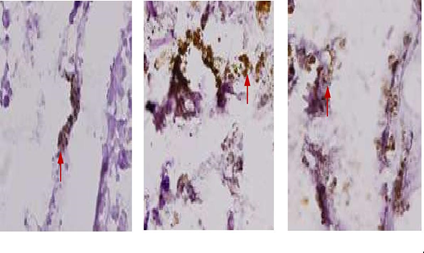 Gambar 1. Immunohisto chemistryTabelKeterangan tabel dituliskan di bawah tabel dengan huruf TNR 10, posisi rata kiri, dan tebal (bold) hanya pada keterangan nomor tabel. Untuk judul tabel yang lebih dari dua baris maka pada baris kedua memiliki posisi sejajar dengan awal judul tabel diatasnya. Garis tabel dibuat dengan hanya terdiri dari bagian garis horizontal pada kepala (judul) tabel dan pada baris bagian akhir dari informasi tabel. Untuk tabel yang mempunyai sumber pustaka, maka sumber dituliskan pada akhir judul tabel, dengan mengikuti format angka dalam kurung (misal; [1], [2], dan seterusnya). Font tulisan dalam tabel disesuaikan dengan besaran tabel dan harus terbaca jelas. Jika ada catatan tabel, maka dapat diberikan pada bagian bawah tabel dengan huruf TNR 9 dan rata kiri. Table 1. Paremeter penelitian [1]afootnotebfootnotePersamaan (rumus) Persamaan matamatika atau rumus harus jelas tertulis dengan menggunakan fasilitas Equation yang ada di perangkat lunak Microsorf Word. Persamaan juga diberikan angka (nomor) sesuai urutan dengan jelas dan diberikan dalam kurung, serta diberikan keterangan dengan jelas. Persamaan dituliskan terpisah dari teks.	(1)Dimana  adalah notasi penjelasanHeader, footer, dan hyperlinkHeader dan footer termasuk nomor halaman tidak boleh digunakan. Semua tautan hypertext dan bookmark bagian akan dihapus. Jika penulis perlu merujuk ke alamat email atau URL Internet maka harus mengetikkan alamat atau URL sepenuhnya dalam font reguler dan tulisan miring (italic).Konstruksi PustakaPenulisan pustaka disarankan menggunakan perangkat lunak reference management seperti Endnote, Mendeley, atau Zotero dengan model IEEE. Daftar pustaka disusun pada akhir paper dengan format tulisan TNR 11 dan justify. Penulis harus memastikan bahwa setiap referensi dalam teks muncul dalam daftar pustaka dan sebaliknya. Wikipedia, blog pribadi, atau situs web non-ilmiah tidak diizinkan untuk digunakan. Referensi primer harus setidaknya 80% dari setidaknya sepuluh referensi. Referensi disarankan diambil dari sepuluh tahun terakhir.KESIMPULANKesimpulan yang dituliskan penulis harus valid, penting, dan bersifat menjawab tujuan penelitian. Kesimpulan yang diklaim penulis ditunjang oleh data-data penelitian dan analisis yang mencukupi. Kesimpulan juga dapat ditambahkan dengan saran serta rekomendasi.UCAPAN TERIMA KASIHUcapan terima kasih dapat diberikan bagi pihak yang dianggap berkonstribusi dalam penelitian ini, dan ditulis pada sub terpisah setalah Kesimpulan.DAFTAR PUSTAKA[1]	M. Reuter, W. E. Piller, dan C. Erhart, “A Middle Miocene carbonate platform under silici-volcaniclastic sedimentation stress (Leitha Limestone, Styrian Basin, Austria) — Depositional environments, sedimentary evolution and palaeoecology,” Palaeogeogr. Palaeoclimatol. Palaeoecol., vol. 350–352, hal. 198–211, Sep 2012.[2]	M. Ahmad et al., “Eggshell and coral wastes as low cost sorbents for the removal of Pb2+, Cd2+ and Cu2+ from aqueous solutions,” J. Ind. Eng. Chem., vol. 18, no. 1, hal. 198–204, Jan 2012.[3]	N. G. Prouty, M. E. Field, J. D. Stock, S. D. Jupiter, dan M. McCulloch, “Coral Ba/Ca records of sediment input to the fringing reef of the southshore of Moloka’i, Hawai’i over the last several decades,” Mar. Pollut. Bull., vol. 60, no. 10, hal. 1822–1835, Okt 2010.[4]	J. P. Hawkins, C. M. Roberts, C. Dytham, C. Schelten, dan M. M. Nugues, “Effects of habitat characteristics and sedimentation on performance of marine reserves in St. Lucia,” Biol. Conserv., vol. 127, no. 4, hal. 487–499, Feb 2006.[5]	L. Sparrow, P. Momigliano, G. R. Russ, dan K. Heimann, “Effects of temperature, salinity and composition of the dinoflagellate assemblage on the growth of Gambierdiscus carpenteri isolated from the Great Barrier Reef,” Harmful Algae, vol. 65, hal. 52–60, Mei 2017.[6]	K. E. Fabricius, “Effects of terrestrial runoff on the ecology of corals and coral reefs: review and synthesis,” Mar. Pollut. Bull., vol. 50, no. 2, hal. 125–146, Feb 2005.[7]	L. K. B. Jordan, K. W. Banks, L. E. Fisher, B. K. Walker, dan D. S. Gilliam, “Elevated sedimentation on coral reefs adjacent to a beach nourishment project,” Mar. Pollut. Bull., vol. 60, no. 2, hal. 261–271, Feb 2010.[8]	S. Ouillon, P. Douillet, R. Fichez, dan J.-Y. Panché, “Enhancement of regional variations in salinity and temperature in a coral reef lagoon, New Caledonia,” Comptes Rendus Geosci., vol. 337, no. 16, hal. 1509–1517, Des 2005.[9]	R. J. Hamilton, G. R. Almany, C. J. Brown, J. Pita, N. A. Peterson, dan J. Howard Choat, “Logging degrades nursery habitat for an iconic coral reef fish,” Biol. Conserv., vol. 210, hal. 273–280, Jun 2017.[10]	Y. Golbuu, R. van Woesik, R. H. Richmond, P. Harrison, dan K. E. Fabricius, “River discharge reduces reef coral diversity in Palau,” Mar. Pollut. Bull., vol. 62, no. 4, hal. 824–831, Apr 2011.[11]	S. Victor, L. Neth, Y. Golbuu, E. Wolanski, dan R. H. Richmond, “Sedimentation in mangroves and coral reefs in a wet tropical island, Pohnpei, Micronesia,” Estuar. Coast. Shelf Sci., vol. 66, no. 3–4, hal. 409–416, Feb 2006.[12]	R. J. Jones, “Spatial patterns of chemical contamination (metals, PAHs, PCBs, PCDDs/PCDFS) in sediments of a non-industrialized but densely populated coral atoll/small island state (Bermuda),” Mar. Pollut. Bull., vol. 62, no. 6, hal. 1362–1376, Jun 2011.[13]	X. Li, H. Huang, J. Lian, S. Liu, L. Huang, dan J. Yang, “Spatial and temporal variations in sediment accumulation and their impacts on coral communities in the Sanya Coral Reef Reserve, Hainan, China,” Deep Sea Res. Part II Top. Stud. Oceanogr., vol. 96, hal. 88–96, Nov 2013.AbstrakTulis abstrak berbahasa Indonesia disini. Abstrak tidak boleh lebih dari 250 kata, meringkas poin penting dari studi tanpa referesi dibagian paper. Berisi bagian penting seperti pendahuluan, tujuan atau maksud dari studi, metode, hasil dan kesimpulan. Judul ditulis kurang dari 15 kata dengan menggunakan huruf besar (capital leter), tipe huruf Times New Roman (TNR) dengan ukuran huruf 12, diletakkan dibagian tengah dan dicetak tebal (bold), serta menggunakan satu spasi. Tulisan abstrak bertipe huruf TNR dengan ukuran huruf 11. Konten abstrak tidak mengandung gambar maupun tabel, tipe huruf TNR dengan ukuran huruf 10, dan satu spasi. Kata kunci ditulis menggunakan huruf TNR, ukuran huruf 10, dan satu spasi. Tulisan “kata kunci” ditulis dengan huruf tebal (bold).Kata kunci: terdiri atas tiga sampai lima kata/frase, dipisahkan dengan koma dan berurutan sesuai abjadAbstractWrite your abstract here. Abstract should be no more than 250 words, to summarize the principal points of the study without reference to the body of the paper. It contains short sentences of introduction, aim of the study, methods, results and conclusion. The title and abstract should be in one column while the main text should be in two columns. Title should be less than 15 words, title case, small caps, centered, bold, font type Times New Roman (TNR), font size 12, and single spaced. Abstract contains neither pictures nor tables, justified, in 10 TNR, single spaced, and should not exceed 250 words. Keywords should be justified, 10 TNR and single-spaced, contain 3-5 words, separated with coma and alphabetical order.Keywords: keywords contain three to five words/phrases, separated with coma and alphabetical orderParameterUnitMassa, ms1 (kg)Reducer, c1,81(Ns/m) aStiffness, ks22.739,57(N/m) b